Buchstabenliste, DruckschriftA	a	B	b	C	c	D	d	E	e	F	f	G	g G	g	H	h	I	i	J 	j	K	k	L	l	M	m N	n	O	o	P	p	Q	q	R	r	S	s	T	t U	u	V	v	W	w	X	x	Y	y	Z	z	Ä	ä	Ö	ö	Ü	ü		ß 0	1	2	3	4	5	6	7	8	9Buchstaben, Übungszeilen	A	A	A	A 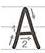 	a	a	a	a 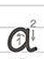 	B	B	B	B 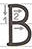 	b	b	b	b 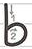 	C	C	C	C 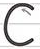 	c	c	c	c 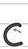 	D	D	D	D 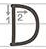 	d	d	d	d 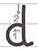 	E	E	E	E 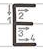 	e	e	e	e 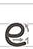 	F	F	F	F 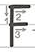 	f	f	f	f 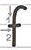 	G	G	G	G 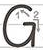 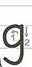 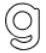 	H	H	H	H 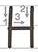 	h	h	h	h 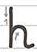 	I	I	I	I 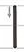 	i	i	i	i 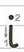 	J	J	J	J 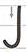 	j	j	j	j 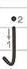 	K	K	K	K 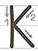 	k	k	k	k 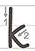 	L	L	L	L 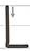 	l	l	l	l 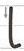 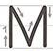 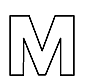 	m	m	m	m 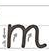 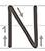 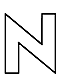 	n	n	n	n 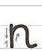 	O	O	O	O 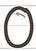 	o	o	o	o 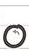 	P	P	P	P 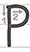 	p	p	p	p 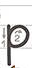 	Q	Q	Q	Q 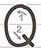 	q	q	q	q 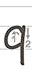 	R	R	R	R 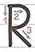 	r	r	r	r 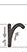 	S	S	S	S 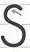 	s	s	s	s 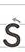 	T	T	T	T 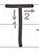 	t	t	t	t 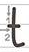 	U	U	U	U 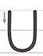 	u	u	u	u 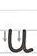 	V	V	V	V 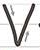 	v	v	v	v 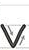 	W	W	W	W 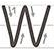 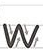 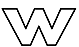 	X	X	X	X 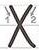 	x	x	x	x 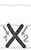 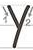 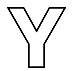 	y	y	y	y 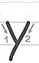 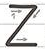 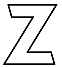 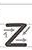 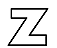 	Ä	Ä	Ä	Ä 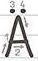 	ä	ä	ä	ä 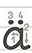 	Ö	Ö	Ö	Ö 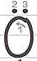 	ö	ö	ö	ö 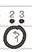 	Ü	Ü	Ü	Ü 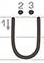 	ü	ü	ü	ü 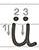 	ß	ß	ß	ß 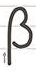 	0	0	0	0 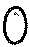 	1	1	1	1 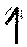 	2	2	2	2 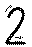 	3	3	3	3 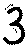 	4	4	4	4 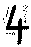 	5	5	5	5 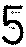 	6	6	6	6 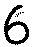 	7	7	7	7 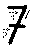 	8	8	8	8 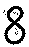 	9	9	9	9 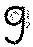 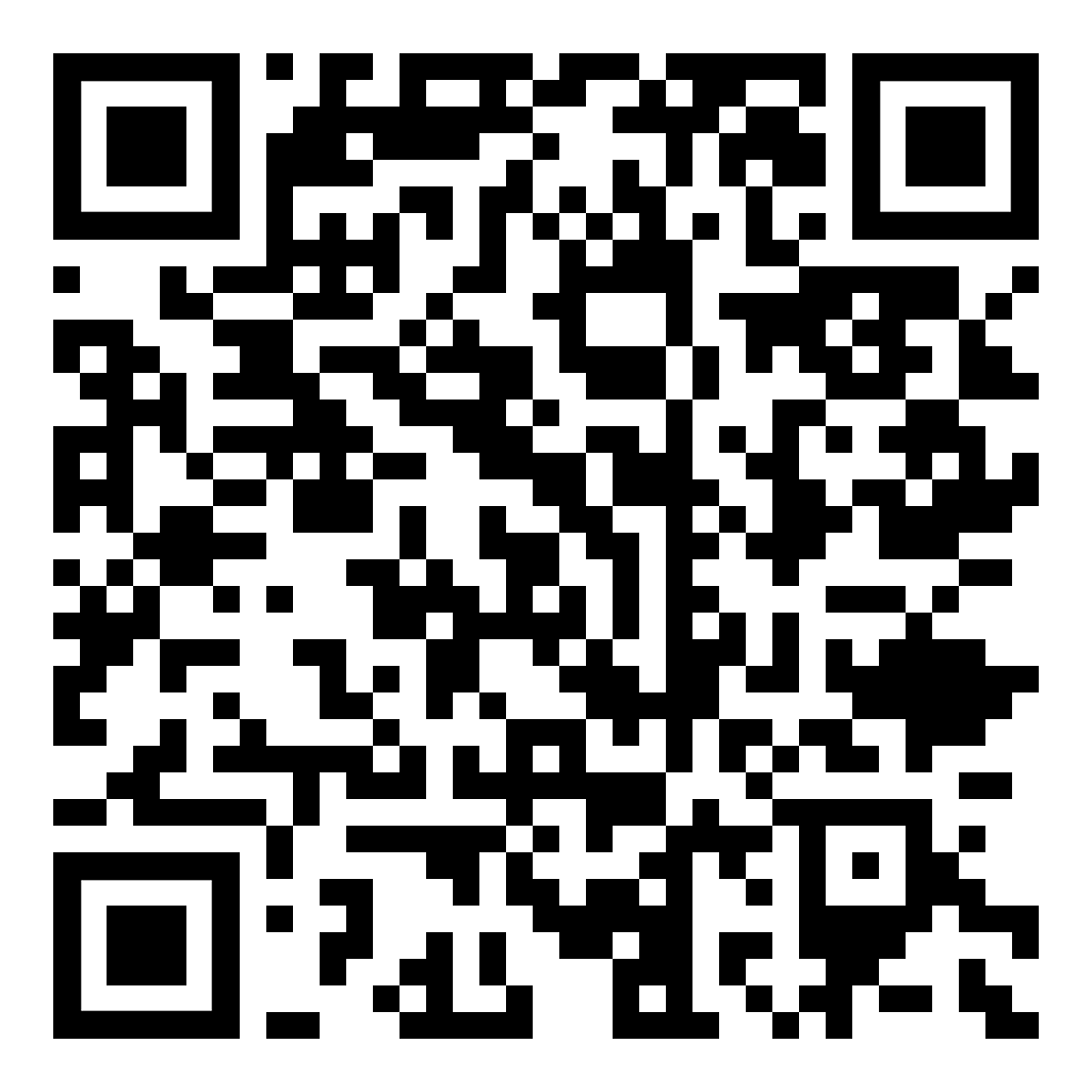 Download Word DOCX diese Seiten  /  these pages    / 
Завантажте ці сторінки  /   قم بتنزيل هذه الصفحات http://kleine-deutsch-hilfe.at/Schreibuebungen_ABC-123_Druckschrift.docx 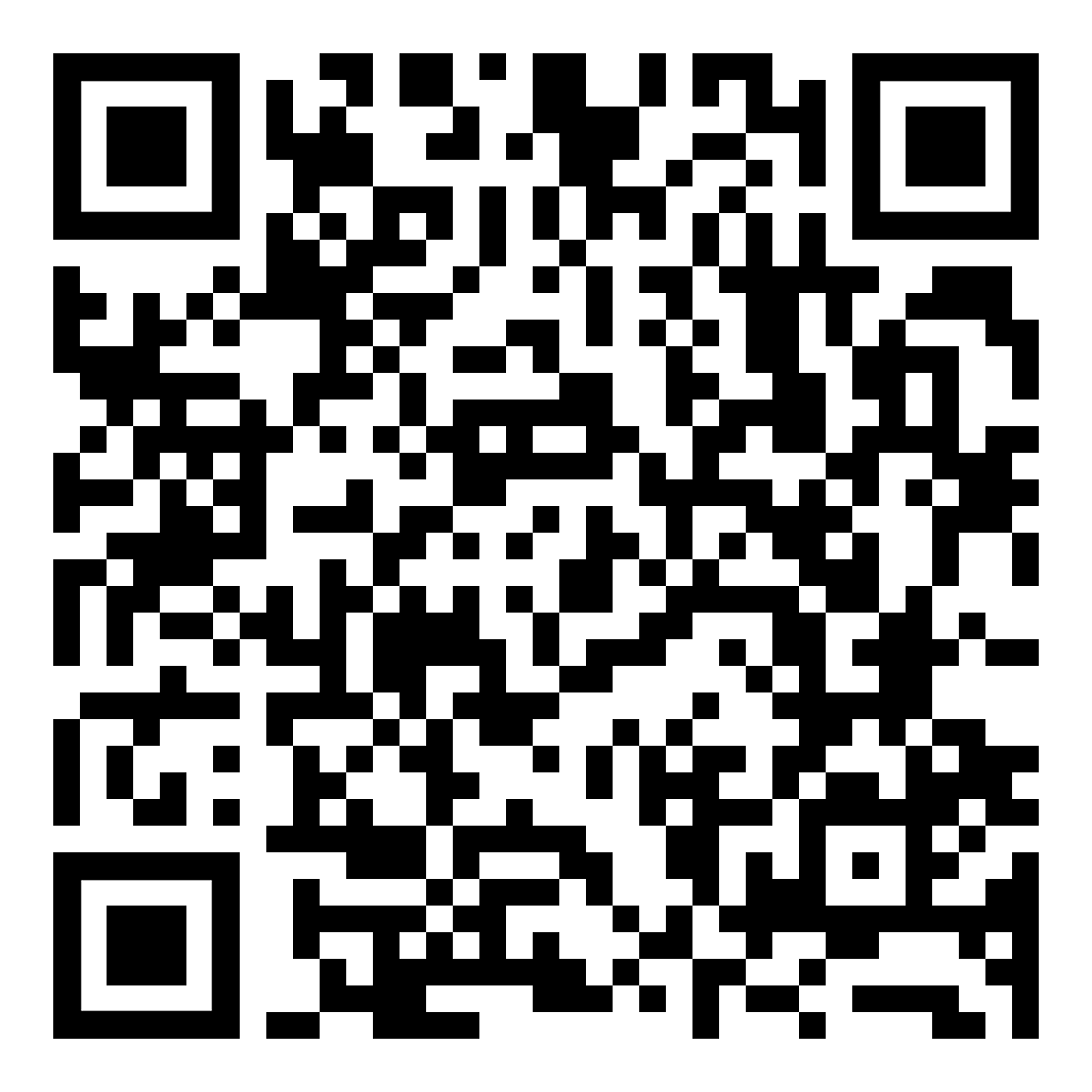 Download Adobe PDF diese Seiten  /  these pages    / 
Завантажте ці сторінки  /   قم بتنزيل هذه الصفحات http://kleine-deutsch-hilfe.at/Schreibuebungen_ABC-123_Druckschrift.pdfA………………………………………………………………………………..……………….…____________________________________________________________________………………………………………………………………………………..……………….…a……………………………………………………………………………….…..………………____________________________________________________________________………………………………………………………………………………..…….……………B………………………………………………………………………………..……………….…____________________________________________________________________………………………………………………………………………………..……………….…b……………………………………………………………………………….…..………………____________________________________________________________________………………………………………………………………………………..…….……………C………………………………………………………………………………..……………….…____________________________________________________________________………………………………………………………………………………..……………….…c………………………………………………………………………………..……………….…____________________________________________________________________………………………………………………………………………………..……………….…D………………………………………………………………………………..……………….…____________________________________________________________________………………………………………………………………………………..……………….…d………………………………………………………………………………..……………….…____________________________________________________________________………………………………………………………………………………..……………….…E………………………………………………………………………………..……………….…____________________________________________________________________………………………………………………………………………………..……………….…e………………………………………………………………………………..……………….…____________________________________________________________________………………………………………………………………………………..……………….…F………………………………………………………………………………..……………….…____________________________________________________________________………………………………………………………………………………..……………….…f………………………………………………………………………………..……………….…____________________________________________________________________………………………………………………………………………………..……………….…G………………………………………………………………………………..……………….…____________________________________________________________________………………………………………………………………………………..……………….…g………………………………………………………………………………..……………….…____________________________________________________________________………………………………………………………………………………..……………….…H………………………………………………………………………………..……………….…____________________________________________________________________………………………………………………………………………………..……………….…h………………………………………………………………………………..……………….…____________________________________________________________________………………………………………………………………………………..……………….…I………………………………………………………………………………..……………….…____________________________________________________________________………………………………………………………………………………..……………….…i………………………………………………………………………………..……………….…____________________________________________________________________………………………………………………………………………………..……………….…J………………………………………………………………………………..……………….…____________________________________________________________________………………………………………………………………………………..……………….…j………………………………………………………………………………..……………….…____________________________________________________________________………………………………………………………………………………..……………….…K………………………………………………………………………………..……………….…____________________________________________________________________………………………………………………………………………………..……………….…k………………………………………………………………………………..……………….…____________________________________________________________________………………………………………………………………………………..……………….…L………………………………………………………………………………..……………….…____________________________________________________________________………………………………………………………………………………..……………….…l………………………………………………………………………………..……………….…____________________________________________________________________………………………………………………………………………………..……………….…M………………………………………………………………………………..……………….…____________________________________________________________________………………………………………………………………………………..……………….…m………………………………………………………………………………..……………….…____________________________________________________________________………………………………………………………………………………..……………….…N………………………………………………………………………………..……………….…____________________________________________________________________………………………………………………………………………………..……………….…n………………………………………………………………………………..……………….…____________________________________________________________________………………………………………………………………………………..……………….…O………………………………………………………………………………..……………….…____________________________________________________________________………………………………………………………………………………..……………….…o………………………………………………………………………………..……………….…____________________________________________________________________………………………………………………………………………………..……………….…P………………………………………………………………………………..……………….…____________________________________________________________________………………………………………………………………………………..……………….…p………………………………………………………………………………..……………….…____________________________________________________________________………………………………………………………………………………..……………….…Q………………………………………………………………………………..……………….…____________________________________________________________________………………………………………………………………………………..……………….…q………………………………………………………………………………..……………….…____________________________________________________________________………………………………………………………………………………..……………….…R………………………………………………………………………………..……………….…____________________________________________________________________………………………………………………………………………………..……………….…r………………………………………………………………………………..……………….…____________________________________________________________________………………………………………………………………………………..……………….…S………………………………………………………………………………..……………….…____________________________________________________________________………………………………………………………………………………..……………….…s………………………………………………………………………………..……………….…____________________________________________________________________………………………………………………………………………………..……………….…T………………………………………………………………………………..……………….…____________________________________________________________________………………………………………………………………………………..……………….…t………………………………………………………………………………..……………….…____________________________________________________________________………………………………………………………………………………..……………….…U………………………………………………………………………………..……………….…____________________________________________________________________………………………………………………………………………………..……………….…u………………………………………………………………………………..……………….…____________________________________________________________________………………………………………………………………………………..……………….…V………………………………………………………………………………..……………….…____________________________________________________________________………………………………………………………………………………..……………….…v………………………………………………………………………………..……………….…____________________________________________________________________………………………………………………………………………………..……………….…W………………………………………………………………………………..……………….…____________________________________________________________________………………………………………………………………………………..……………….…w………………………………………………………………………………..……………….…____________________________________________________________________………………………………………………………………………………..……………….…X………………………………………………………………………………..……………….…____________________________________________________________________………………………………………………………………………………..……………….…x………………………………………………………………………………..……………….…____________________________________________________________________………………………………………………………………………………..……………….…Y………………………………………………………………………………..……………….…____________________________________________________________________………………………………………………………………………………..……………….…y………………………………………………………………………………..……………….…____________________________________________________________________………………………………………………………………………………..……………….…Z………………………………………………………………………………..……………….…____________________________________________________________________………………………………………………………………………………..……………….…z………………………………………………………………………………..……………….…____________________________________________________________________………………………………………………………………………………..……………….…Ä………………………………………………………………………………..……………….…____________________________________________________________________………………………………………………………………………………..……………….…ä………………………………………………………………………………..……………….…____________________________________________________________________………………………………………………………………………………..……………….…Ö………………………………………………………………………………..……………….…____________________________________________________________________………………………………………………………………………………..……………….…ö………………………………………………………………………………..……………….…____________________________________________________________________………………………………………………………………………………..……………….…Ü………………………………………………………………………………..……………….…____________________________________________________________________………………………………………………………………………………..……………….…ü………………………………………………………………………………..……………….…____________________________________________________________________………………………………………………………………………………..……………….…ß………………………………………………………………………………..……………….…____________________________________________________________________………………………………………………………………………………..……………….…0………………………………………………………………………………..……………….…____________________________________________________________________………………………………………………………………………………..……………….…1………………………………………………………………………………..……………….…____________________________________________________________________………………………………………………………………………………..……………….…2………………………………………………………………………………..……………….…____________________________________________________________________………………………………………………………………………………..……………….…3………………………………………………………………………………..……………….…____________________________________________________________________………………………………………………………………………………..……………….…4………………………………………………………………………………..……………….…____________________________________________________________________………………………………………………………………………………..……………….…5………………………………………………………………………………..……………….…____________________________________________________________________………………………………………………………………………………..……………….…6………………………………………………………………………………..……………….…____________________________________________________________________………………………………………………………………………………..……………….…7………………………………………………………………………………..……………….…____________________________________________________________________………………………………………………………………………………..……………….…8………………………………………………………………………………..……………….…____________________________________________________________________………………………………………………………………………………..……………….…9………………………………………………………………………………..……………….…____________________________________________________________________………………………………………………………………………………..……………….…